NÁRODNÁ RADA SLOVENSKEJ REPUBLIKY	VIII. volebné obdobieČíslo: CRD-1444/2021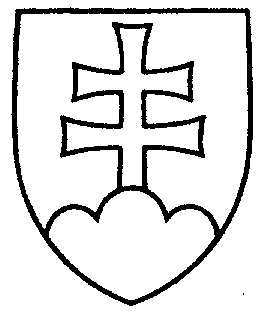 947UZNESENIENÁRODNEJ RADY SLOVENSKEJ REPUBLIKYz 24. septembra 2021k vládnemu návrhu zákona, ktorým sa mení zákon Národnej rady Slovenskej republiky
č. 18/1996 Z. z. o cenách v znení neskorších predpisov (tlač 626) – prvé čítanie	Národná rada Slovenskej republikyr o z h o d l a,  ž eprerokuje uvedený vládny návrh zákona v druhom čítaní;p r i d e ľ u j etento vládny návrh zákona na prerokovanieÚstavnoprávnemu výboru Národnej rady Slovenskej republiky Výboru Národnej rady Slovenskej republiky pre financie a rozpočet  aVýboru Národnej rady Slovenskej republiky pre hospodárske záležitosti;u r č u j eako gestorský Výbor Národnej rady Slovenskej republiky pre financie a rozpočet a lehotu na jeho prerokovanie v druhom čítaní vo výboroch do 30 dní a v gestorskom výbore
do 32 dní odo dňa jeho pridelenia.   predsedaNárodnej rady Slovenskej republiky								v z. Gábor  G r e n d e l   v. r.Overovatelia:Lucia  D r á b i k o v á   v. r. Jozef  H a b á n i k   v. r.